DateDear _________________,<Nonprofit organization name> has the opportunity to earn $1,000 from SpartanNash, simply by shopping at any local company-owned store, including Family Fare and D&W Fresh Market. Through the Direct Your Dollars program, we can turn eligible receipts into cash for our organization!It’s easy to help us “Direct Your Dollars.” Every time you shop at any Family Fare or D&W Fresh Market, save your receipts. We’ll be collecting them in our Direct Your Dollars box, located at the entrance to our building.For every $150,000 in receipts we collect, we will earn $1,000 donation from SpartanNash. With your support – and your receipts – we’ll be raising money to purchase items needed.If you aren’t able to drop your receipts off in person, you can also mail them to address. We do need original receipts to earn the $1,000 donation, so please no photocopies.Thanks to the Direct Your Dollars program, we can raise money for nonprofit organization name as we shop for our groceries each week. Start saving those receipts! We’ll continue collecting them throughout the year.Sincerely,Nonprofit Contact 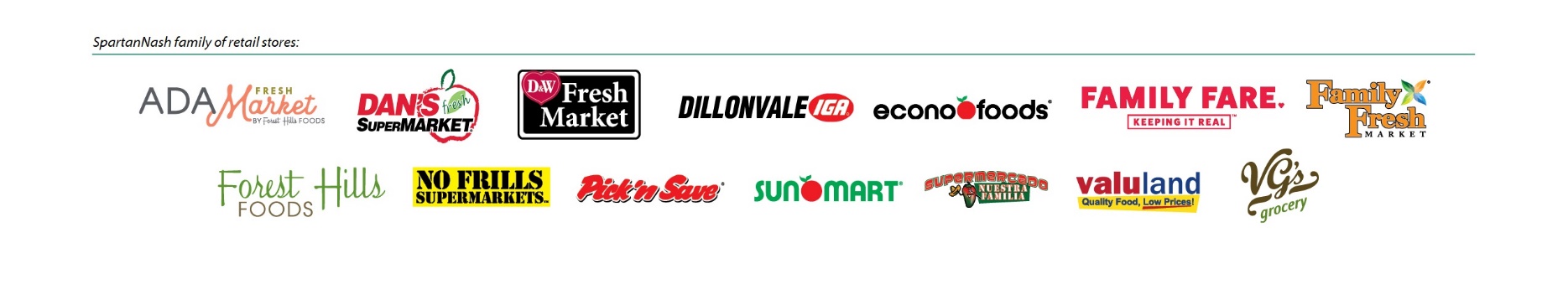 